ROMÂNIA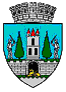 JUDEŢUL SATU MARECONSILIUL LOCALMUNICIPIUL SATU MARE HOTĂRÂREA Nr. 324/20.12.2018privind aprobarea documentației de avizare a lucrărilor de intervenții şi a indicatorilor tehnico-economici la obiectivul de investiţie: „Amenajare pistă de biciclete strada Botizului – Pod Golescu” din Municipiul Satu Mare	Consiliul Local al Municipiului Satu Mare întrunit în şedinţa ordinară din data de 20.12.2018;	Luând act de raportul de specialitate al Biroului Consultanță Tehnică și Supervizare Lucrări din cadrul aparatului de specialitate al Primarului, înregistrat sub nr. 59617/18.12.2018, expunerea de motive a Primarului municipiului, în calitate de iniţiator, înregistrată cu nr. 59621/18.12.2018, de raportul comisiei de specialitate a Consiliului local,	Având în vedere procesul-verbal al comisiei tehnico-economice nr. 59460/18.12.2018,Ţinând seama de prevederile: art. 41, art. 44 alin. (1) din Legea 273 din 29 iunie 2006 privind Finanţele Publice Locale, cu referire la cheltuielile de investiţii şi documentaţiile tehnico-economice, cu modificările şi completările ulterioare,Luând în considerare prevederile Legii nr. 24/2000 privind normele de tehnică legislativă pentru elaborarea actelor normative, cu modificările şi completările ulterioare,Având în vedere prevederile HG 907/2016, cu modificările şi completările ulterioare, privind aprobarea conținutului-cadru al documentației tehnico-economice aferente investițiilor publice, precum și a structurii și metodologiei de elaborare a devizului general pentru obiective de investiții și lucrări de intervenții.În temeiul prevederilor art. 36 alin.(4) lit d ), ale art. 45 alin. (2) lit. a), precum şi ale art. 115 alin. (1) lit. b) din Legea administraţiei publice locale nr. 215/2001, cu modificările şi completările ulterioare,Adoptă prezenta 					H O T Ă R Â R E:Art.1. Se aprobă documentația de avizare a lucrărilor de intervenții şi indicatorii tehnico-economici pentru obiectivul  de investiţie: „Amenajare pistă de biciclete strada Botizului – Pod Golescu” din Municipiul Satu Mare conform ANEXEI 1, parte integrantă a prezentei hotărâri.Art.2. Se abrogă Hotărârea Consiliului local Satu Mare nr. 138/31.05.2018 privind aprobarea studiului de fezabilitate şi a indicatorilor tehnico-economici la obiectivul  de investiţie: „Amenajare pistă de biciclete strada Botizului – Pod Golescu” din Municipiului Satu Mare.Art.3. Cu ducerea la îndeplinire a prezentei hotărâri se încredinţează primarul  municipiului  Satu Mare şi serviciile de specialitate.Art.4. Prezenta hotărâre se comunică, prin intermediul secretarului municipiului Satu Mare, în termenul prevăzut de lege, Primarului municipiului Satu Mare, Instituţiei Prefectului judeţului Satu Mare și Biroului Consultanță Tehnică și Supervizare Lucrări.          Preşedinte de şedinţă                                                Contrasemnează              Günthner Tiberiu                                            Secretar al municipiului                                                                                                                                                    Mihaela Maria RacolţaPrezenta hotărâre a fost adoptată cu respectarea prevederilor art.45 alin.(2) din Legea  administraţiei publice locale nr. 215/2001, republicată, cu modificările şi completările ulterioare;Redactat în 6 exemplare originale     Total consilieri în funcţie23Nr . total al consilierilor  prezenţi23Nr total al consilierilor absenţi0Voturi pentru23Voturi împotrivă0Abţineri0